Name: ______________________________________________________________________________ Hour: ______Chapter 2, Section 1 Practice WorksheetDirections:  Graph each equation by using a table of valuesy = -5x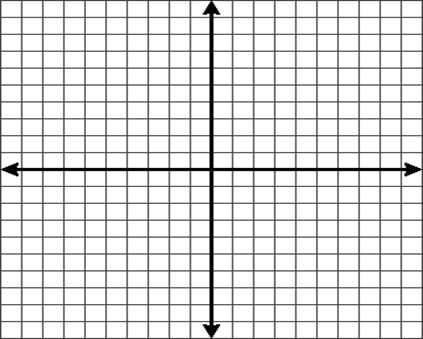 y = ¼ x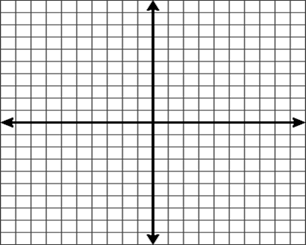 y = x – 3y = -7x – 1y = 3/4x – 1/2 y = 5x = -6y = -3x – 4y = -2y = 1/4x + 3XY = Y (X , Y)XY = Y (X , Y)XY = Y (X , Y)XY = Y (X , Y)XY = Y (X , Y)XY = Y (X , Y)XY = Y (X , Y)XY = Y (X , Y)XY = Y (X , Y)XY = Y (X , Y)